Lisävarusteiden vuokrahinnat;vuodevaatteet: tyyny, tyynyliina, peite, pussilakana, lakana, pikku pyyhe, iso pyyhe = 30€/ henkilöAstiasto neljälle hengelle: syvät lautaset, matalat lautaset, mukit, kahvinkeitin, pieni kattila, iso kattila, aterimet = 40€ / vuokrausRetkipöytä ja neljä kappaletta tuoleja = 40€ / vuokrausWc-kemikaali ja Wc-paperi 25€Kaasupullo 35€, paikallaan oleva vajaa pullo edellisestä vuokrauksesta sisältyy hintaan ja sen voi käyttää.Tv = 20€ / viikkoKaasugrilli = 20€ /viikko
Kysy myös muita haluamiasi varusteita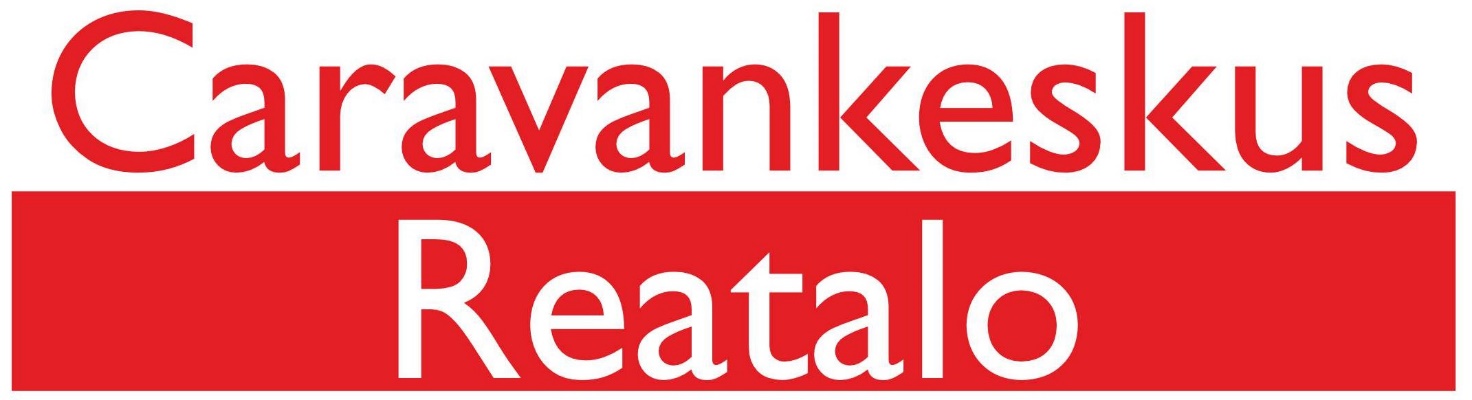 